AUCTIONSAT. NOV. 16			10:00 A.M.!RAY CARTER ESTATE, RITA CARTER OWNER3687 W. Becker School Rd., Freeport, ILNOTE: All Farm Tractors & Motor Home sell in “as is” condition.FARM EQUIPMENT: 1967 A.C. D-21 Tractor w/ N Cab, 3 pt, Series II, turbo, 24”x32” tires, 426CI eng; 1955 A.C. WD45 w/ wf, gas; 1962 A.C. D-19 Gas w/ wf; 1954 A.C. 45 Gas w/ nf, loader bracket, snaps coupler, 13.6x28” tires; 1976 A.C. 720 Utility Tractor w/ 5’ Mower Deck, front blade; IHC Cub Tractor w/ Belly Mower, front blade, side mower fenders; AC 3 pt. Blade fits 720; A.C. Hyd lift; A.C. Roto Baler; Set A.C. Duals 12-28”; A.C. 6’ Snap Coupler Blade; A.C. Loader, fits WP; Draw Bar Support D-19; A.C. 4 R. Cultivator Bar; A.C. Traction Booster Hitch; A.C. 3 pt. Cultivator Hitch; Kewanee 20’ Drag Cart & Harrow; Kewanee 18’ Manual Fold Disk; Broyhill 30 gal. Sprayer; New 4 ½’ A&B Disk, 3 pt; A.C. 720-50” Rear Roto Tiller; 3 pt. Scarifier; 3 pt. 5’ Roto Tiller; King Kutter 5’-3 pt. Tiller; 2 Trailer Axles. SPECIAL ITEM: 1979 Winnebago Motor Home w/ Dodge 440 , sleeps 6, 36,330 miles, needs carb repair.SHOP EQUIPMENT & MISC: 30’ Alum. Ladder; Steel Scaffolding; Steel Wheels; Wood Working Tools; Delta Mitre Saw; 2-6” Bench Grinders; 5/16 Router; Sawz-all; Air Floor Jack; Assort. Sockets, Wrenches, Hand Tools; Manual Tire Changer; Lowden Hay Fork; Port. Air Compressor, 3 phase; New Elec. Supplies; 8’-2” Ind. Work Bench; Saw Horses & Plywood; 4’ Work Table w/ vise; Acetylene Torch & Cart; Power Hack Saw; HD Steel Shelving; Delta Table Saw; Delta 6’ Ind. Floor Drill Press w/ foot control; Generac 4500 CP Power Washer; 2’ Fence Row Mover, 8 hp; Table Top Drill Press; Weil-McLain 175,000 BTU Boiler w/ pump; Hyd. Hoist & 2 Cylinder; 10’ I Beam; Lots Toyota Engine Parts; New Parts Washer; Car & Truck Manuals; Assort. New & Used A.C. Parts. FARM TOYS:  AC: D-19, D-17, Roto Baler; 2-AC WD45; JD A-Precision; JD 4020 w/ Picker, Precision; White American;  JD G; Arnie Golf Tractor; JD 630; Danbury Mint Trucks; Oliver 77 Precision.TERMS:  Cash or check w/ picture ID.  Lunch Stand. Call auctioneer for more information.					   Check website for pictures: Proauctionsllc.com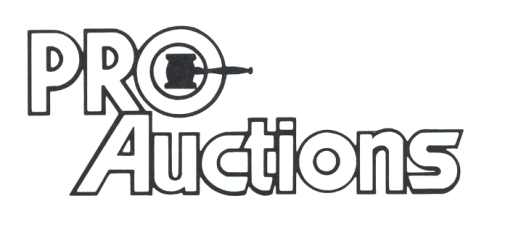 						RICK GARNHART, AUCTIONEERGerman Valley, IL   815-238-3044IL Lic: 440000901                       